Историческая справкаВасилий Васильевич ПрончищевОснователи села Богимово Тарусского уезда (ныне Ферзиковский район) Прончищевы исстари служили России: род их известен с XV века – ему принадлежали земли по левому берегу Оки близ Тарусы.Первым из Прончищевых приехал в Россию Иван Васильевич Прончищев по приглашению великого князя Ивана Васильевича в . Из поколения в поколение Прончищевы исправно несли царскую службу. Парфен Прончищев защищал Алексин от набегов Крымских татар, сын его Василий Парфенович служил ротмистром, а внук Василий Васильевич был лейтенантом флота Российского (в первой половине XVIII века на флоте было всего 96 лейтенантов).Василий Васильевич Прончищев – командир III отряда Второй Камчатской (Великой Северной) экспедиции родился в селе Богимово в . и был пятым, младшим сыном в семье ротмистра Василия Парфеновича. Все детство провел Василий в с.Богимово, что в 12 км. от города Алексин.В 13 лет Василий был определен в Московскую навигацкую школу, а год спустя, переведен в Московскую академию Санкт – Петербурга. Окончив академию, служил на кораблях Балтийского флота и на Каспии. В эти годы царь Петр I разрабатывал план грандиозного географического предприятия – Второй Камчатской (Великой Северной) экспедиции. Начальник, командор Витус Беринг, позвал Прончищева, «лучшего штурмана Кронштадта», как его аттестовало начальство. Его произвели в лейтенанты, и ему приписывалось идти из Якутска вниз по Лене до Ледовитого океана, а затем на запад до устья Енисея. Дуэль – шлюпку нарекли «Якутск». В 1735г. Прончищев благополучно спустился вниз по Лене и в конце августа вошел в Оленский залив. Здесь отряд построил две избы для зимовки. На следующий год плавание возобновилось. Прончищев открыл несколько островов, в том числе острова Самуила (на нынешней карте острова «Комсомольской правды»).Преодолевая крайне тяжелые льды, 19 августа . «Якутск» достиг 77о 50,  северной широты восточного берега полуострова Таймыр (Он находился севернее еще не открытого «предела» Земли – будущего мыса Челюскин).Пути к Енисею не было – стояли сплошные льды. Приняли решение: возвращаться, 28 августа . «Якутск» вошел в Оленский залив, но пройти к месту зимовки не смог: дул сильный южный ветер, из-за которого обмелел фарватер. Прончищев пересел в ял и отправился с матросами искать проход для корабля, но сломал ногу и вынужден был вернуться. 4 сентября «Якутск» покрытый ледяной коркой, смог подойти к зимовью, на следующий день Василий Васильевич умер.Адмиралтейств-коллегия разрешила офицерам экспедиции взять с собой жен и детей. Поэтому на судне (вопреки всем правилам и обычаям) находилась жена Прончищева – Татьяна, в девичестве Кондырева, родившаяся в Алексинском уезде Калужской провинции. 6 сентября состоялось погребение командира. А через шесть дней умерла жена лейтенанта. Её похоронили рядом с мужем.     Экспедиция Прончишева внесла большой вклад в исследование Арктики: открыты острова Св. Петра и восточная группа островов Самуила (ныне Комсомольской правды), Фаддея, северо – восточная часть гор Бырронта. Прончищев впервые нанес на карту русло Лены (от Якутска до дельты) и потерянные моря Лаптевых (от дельты Лены до залива Фаддея) Общая длина исследованной береговой линии около . Именем Прончищева названы часть Восточного берега полуострова Таймыр, мыс на полуострове Челюскин, кряж между устьями рек Оленёк и Анабар.Лейтенант Прончищев – один из лучших офицеров Великой Северной экспедиции Витуса Беринга, гордость Российского флота. Мы здесь, на его Родине, трепетно храним память о нем, о великом русском герое.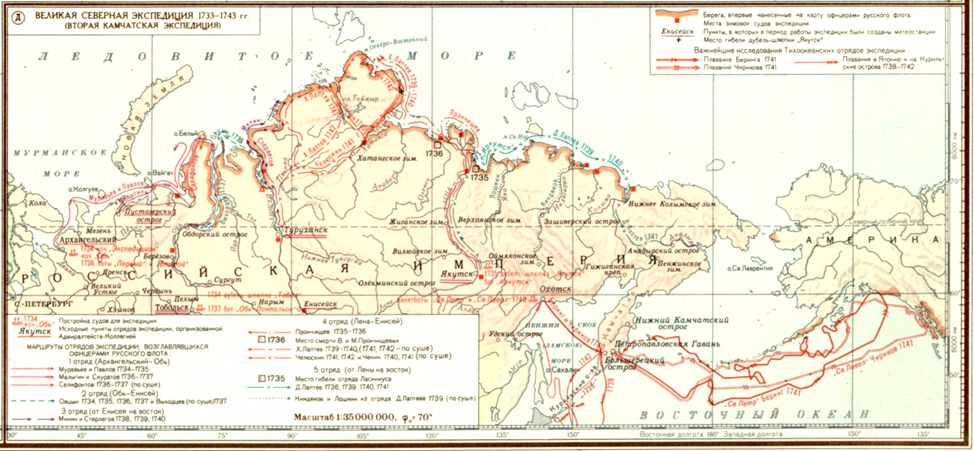 Вторая Камчатская (Великая Северная) экспедиция.